荐圣淇简介姓名荐圣淇荐圣淇性别男出生年月1987.6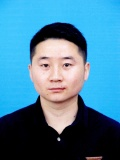 职称副教授副教授民族汉籍	贯辽宁丹东电子邮箱电子邮箱jiansq@zzu.edu.cnjiansq@zzu.edu.cnjiansq@zzu.edu.cn最终学位博士学术头衔学术头衔河南省青年人才托举工程河南省青年人才托举工程河南省青年人才托举工程河南省青年人才托举工程河南省青年人才托举工程研究方向研究方向气候变化；生态水文；下垫面变化下的流域水文过程气候变化；生态水文；下垫面变化下的流域水文过程气候变化；生态水文；下垫面变化下的流域水文过程气候变化；生态水文；下垫面变化下的流域水文过程气候变化；生态水文；下垫面变化下的流域水文过程气候变化；生态水文；下垫面变化下的流域水文过程主要学习、科研和工作经历教育经历：(1) 2013-09 至 2015-06, 兰州大学, 生态学, 博士(2) 2010-09 至 2013-06, 兰州大学, 生态学, 硕士(3) 2006-09 至 2010-06, 兰州大学, 地理信息系统, 学士博士后工作经历：(1) 2019-12 至 2022-11, 黄河水利委员会黄河水利科学研究院(2) 2016-02 至 2018-02, 郑州大学科研与学术工作经历（博士后工作经历除外）：(1) 2023-01 至 2024-01, 赫尔辛基大学, 农林学院, 副教授(2) 2018-01 至 今, 郑州大学, 黄河实验室 (郑州大学), 副教授(3) 2015-07 至 2017-12, 郑州大学, 水利与环境学院, 讲师教育经历：(1) 2013-09 至 2015-06, 兰州大学, 生态学, 博士(2) 2010-09 至 2013-06, 兰州大学, 生态学, 硕士(3) 2006-09 至 2010-06, 兰州大学, 地理信息系统, 学士博士后工作经历：(1) 2019-12 至 2022-11, 黄河水利委员会黄河水利科学研究院(2) 2016-02 至 2018-02, 郑州大学科研与学术工作经历（博士后工作经历除外）：(1) 2023-01 至 2024-01, 赫尔辛基大学, 农林学院, 副教授(2) 2018-01 至 今, 郑州大学, 黄河实验室 (郑州大学), 副教授(3) 2015-07 至 2017-12, 郑州大学, 水利与环境学院, 讲师教育经历：(1) 2013-09 至 2015-06, 兰州大学, 生态学, 博士(2) 2010-09 至 2013-06, 兰州大学, 生态学, 硕士(3) 2006-09 至 2010-06, 兰州大学, 地理信息系统, 学士博士后工作经历：(1) 2019-12 至 2022-11, 黄河水利委员会黄河水利科学研究院(2) 2016-02 至 2018-02, 郑州大学科研与学术工作经历（博士后工作经历除外）：(1) 2023-01 至 2024-01, 赫尔辛基大学, 农林学院, 副教授(2) 2018-01 至 今, 郑州大学, 黄河实验室 (郑州大学), 副教授(3) 2015-07 至 2017-12, 郑州大学, 水利与环境学院, 讲师教育经历：(1) 2013-09 至 2015-06, 兰州大学, 生态学, 博士(2) 2010-09 至 2013-06, 兰州大学, 生态学, 硕士(3) 2006-09 至 2010-06, 兰州大学, 地理信息系统, 学士博士后工作经历：(1) 2019-12 至 2022-11, 黄河水利委员会黄河水利科学研究院(2) 2016-02 至 2018-02, 郑州大学科研与学术工作经历（博士后工作经历除外）：(1) 2023-01 至 2024-01, 赫尔辛基大学, 农林学院, 副教授(2) 2018-01 至 今, 郑州大学, 黄河实验室 (郑州大学), 副教授(3) 2015-07 至 2017-12, 郑州大学, 水利与环境学院, 讲师教育经历：(1) 2013-09 至 2015-06, 兰州大学, 生态学, 博士(2) 2010-09 至 2013-06, 兰州大学, 生态学, 硕士(3) 2006-09 至 2010-06, 兰州大学, 地理信息系统, 学士博士后工作经历：(1) 2019-12 至 2022-11, 黄河水利委员会黄河水利科学研究院(2) 2016-02 至 2018-02, 郑州大学科研与学术工作经历（博士后工作经历除外）：(1) 2023-01 至 2024-01, 赫尔辛基大学, 农林学院, 副教授(2) 2018-01 至 今, 郑州大学, 黄河实验室 (郑州大学), 副教授(3) 2015-07 至 2017-12, 郑州大学, 水利与环境学院, 讲师教育经历：(1) 2013-09 至 2015-06, 兰州大学, 生态学, 博士(2) 2010-09 至 2013-06, 兰州大学, 生态学, 硕士(3) 2006-09 至 2010-06, 兰州大学, 地理信息系统, 学士博士后工作经历：(1) 2019-12 至 2022-11, 黄河水利委员会黄河水利科学研究院(2) 2016-02 至 2018-02, 郑州大学科研与学术工作经历（博士后工作经历除外）：(1) 2023-01 至 2024-01, 赫尔辛基大学, 农林学院, 副教授(2) 2018-01 至 今, 郑州大学, 黄河实验室 (郑州大学), 副教授(3) 2015-07 至 2017-12, 郑州大学, 水利与环境学院, 讲师教育经历：(1) 2013-09 至 2015-06, 兰州大学, 生态学, 博士(2) 2010-09 至 2013-06, 兰州大学, 生态学, 硕士(3) 2006-09 至 2010-06, 兰州大学, 地理信息系统, 学士博士后工作经历：(1) 2019-12 至 2022-11, 黄河水利委员会黄河水利科学研究院(2) 2016-02 至 2018-02, 郑州大学科研与学术工作经历（博士后工作经历除外）：(1) 2023-01 至 2024-01, 赫尔辛基大学, 农林学院, 副教授(2) 2018-01 至 今, 郑州大学, 黄河实验室 (郑州大学), 副教授(3) 2015-07 至 2017-12, 郑州大学, 水利与环境学院, 讲师代表性教学成果与教学荣誉（1）2019年，校级教改项目，基于MOOC的混合式教学在《水文学原理》教学中的应用与思考；（2）2019年，郑州大学 “一院一范例”，基于厚山学堂的《水文学原理》混合式教学建设；（3）2021年，郑州大学，课程思政教育教学改革示范课程项目；（4）2022年，郑州大学，一流课程建设，重点项目；（5）2022年，郑州大学，教材项目建设；（6）2020年，第七届全国水利学科青年教师讲课大赛，主讲《水文学原理》，获得一等奖；（7）2018年，郑州大学第一届混合式教学大赛，主讲《水文学原理》，获得二等奖。（1）2019年，校级教改项目，基于MOOC的混合式教学在《水文学原理》教学中的应用与思考；（2）2019年，郑州大学 “一院一范例”，基于厚山学堂的《水文学原理》混合式教学建设；（3）2021年，郑州大学，课程思政教育教学改革示范课程项目；（4）2022年，郑州大学，一流课程建设，重点项目；（5）2022年，郑州大学，教材项目建设；（6）2020年，第七届全国水利学科青年教师讲课大赛，主讲《水文学原理》，获得一等奖；（7）2018年，郑州大学第一届混合式教学大赛，主讲《水文学原理》，获得二等奖。（1）2019年，校级教改项目，基于MOOC的混合式教学在《水文学原理》教学中的应用与思考；（2）2019年，郑州大学 “一院一范例”，基于厚山学堂的《水文学原理》混合式教学建设；（3）2021年，郑州大学，课程思政教育教学改革示范课程项目；（4）2022年，郑州大学，一流课程建设，重点项目；（5）2022年，郑州大学，教材项目建设；（6）2020年，第七届全国水利学科青年教师讲课大赛，主讲《水文学原理》，获得一等奖；（7）2018年，郑州大学第一届混合式教学大赛，主讲《水文学原理》，获得二等奖。（1）2019年，校级教改项目，基于MOOC的混合式教学在《水文学原理》教学中的应用与思考；（2）2019年，郑州大学 “一院一范例”，基于厚山学堂的《水文学原理》混合式教学建设；（3）2021年，郑州大学，课程思政教育教学改革示范课程项目；（4）2022年，郑州大学，一流课程建设，重点项目；（5）2022年，郑州大学，教材项目建设；（6）2020年，第七届全国水利学科青年教师讲课大赛，主讲《水文学原理》，获得一等奖；（7）2018年，郑州大学第一届混合式教学大赛，主讲《水文学原理》，获得二等奖。（1）2019年，校级教改项目，基于MOOC的混合式教学在《水文学原理》教学中的应用与思考；（2）2019年，郑州大学 “一院一范例”，基于厚山学堂的《水文学原理》混合式教学建设；（3）2021年，郑州大学，课程思政教育教学改革示范课程项目；（4）2022年，郑州大学，一流课程建设，重点项目；（5）2022年，郑州大学，教材项目建设；（6）2020年，第七届全国水利学科青年教师讲课大赛，主讲《水文学原理》，获得一等奖；（7）2018年，郑州大学第一届混合式教学大赛，主讲《水文学原理》，获得二等奖。（1）2019年，校级教改项目，基于MOOC的混合式教学在《水文学原理》教学中的应用与思考；（2）2019年，郑州大学 “一院一范例”，基于厚山学堂的《水文学原理》混合式教学建设；（3）2021年，郑州大学，课程思政教育教学改革示范课程项目；（4）2022年，郑州大学，一流课程建设，重点项目；（5）2022年，郑州大学，教材项目建设；（6）2020年，第七届全国水利学科青年教师讲课大赛，主讲《水文学原理》，获得一等奖；（7）2018年，郑州大学第一届混合式教学大赛，主讲《水文学原理》，获得二等奖。（1）2019年，校级教改项目，基于MOOC的混合式教学在《水文学原理》教学中的应用与思考；（2）2019年，郑州大学 “一院一范例”，基于厚山学堂的《水文学原理》混合式教学建设；（3）2021年，郑州大学，课程思政教育教学改革示范课程项目；（4）2022年，郑州大学，一流课程建设，重点项目；（5）2022年，郑州大学，教材项目建设；（6）2020年，第七届全国水利学科青年教师讲课大赛，主讲《水文学原理》，获得一等奖；（7）2018年，郑州大学第一届混合式教学大赛，主讲《水文学原理》，获得二等奖。代表性科研成果与科研奖励在研科研项目(1) 中华人民共和国科技部, 国家重点研发计划专题, 2023YFC320930304, 次洪水沙过程统计学智能模型,2023-12 至今,在研,主持(2)中华人民共和国科技部, 重点研发计划专题, 2022YFC300340502, “生态-结构”耦合黄土地质灾害防控技术, 2022-10 至今, 在研, 参与(3) 河南省教育厅, 河南省高等学校青年骨干教师培养计划, 2021GGJS003, 下垫面变化条件下黄土高原产汇流机制辨析研究, 2021-06 至今, 在研, 主持(4) 水利部黄土高原水土保持重点实验室, 开放基金, WSCLP202203, 黄土高原典型小流域淤地坝和梯田水沙调控机理研究, 2022-07 至今, 在研, 主持(5) 河南省自然科学基金, 面上项目, 212300410413, 基于生境适宜度模型太行山区潜在植被分布研究,2021-01 至今, 在研, 主持(6)基于多源信息融合的喀斯特地区土壤侵蚀研究，科技支撑计划，2023-04至今，在研，主持2、代表性论文、论著、专利(1) Ding Xinming; Jian Shengqi J ; Synergies and trade-offs of ecosystem services affected by land use structures of small watershed in the Loess Plateau, Journal of Environmental Management,2023, 350: 119589(2) Wang Tianzi; Jian Shengqi J ; Wang Jiayi; Yan Denghua ; Dynamic interaction of water–economic–social–ecological environment complex system under the framework of water resources carrying capacity, Journal of Cleaner Production, 2022, 368: 133132 (3) Jian Shengqi ; Zhao Chuanyan; Fang Shumin; Yu Kai ; Effects of Different Vegetation Restoration on Soil Water Storage and Water Balance in the Chinese Loess Plateau, Agricultural and Forest Meteorology, 2015, 206: 85-96 (4) Jian Shengqi ; Zhu Tiansheng; Wang Jiayi; Yan Denghua ; The Current and Future Potential Geographical Distribution and Evolution Process of Catalpa bungei in China, Forests, 2022, 13(1):96 (5) Jian Shengqi ; Wang Aoxue; Su Chengguo; Wang Kun ; Prediction of Future Spatial and Temporal Evolution Trends of Reference Evapotranspiration in the Yellow River Basin, China, Remote Sensing, 2022, 14: 5674(4) Wang Tianzi; Jian Shengqi ; Wang Jiayi; Yan Denghua ; Research on Water Resources Carrying Capacity Evaluation Based on Innovative RCC Method, Ecological Indicators, 2022, 139 (6) Jian Shengqi; Zhang Qiankun; Wang Huiliang ; Spatial–Temporal Trends in and AttributionAnalysis of Vegetation Change in the Yellow River Basin, China, Remote Sensing, 2022, 14:607 (7) 荐圣淇 ; 尹昌燕; 王慧亮; 吕锡芝; 秦天玲; 周易宏; 刘姗姗 ; 一种场次暴雨径流量预测方法,2023-02-03, 中国, ZL202110868146.8(8)荐圣淇等著. 基于CMIP6气候模式黄河流域未来气象水文要素模拟研究，黄河水利出版社，2023.3、科研奖励(1) 荐圣淇  (5/9); 基于现代观测体系的雨养农业生态干旱特征及监测预警技术研究, 甘肃省人民政府, 科技进步, 省部二等奖, 2016(2)荐圣淇（3/7）；极端水文事件发生机理及预报模型关键技术，河南省人民政府，科技进步，省部三等奖，2022